Obrazec 2.1: Pooblastilo za pridobitev podatkov od Finančne uprave Republike SlovenijeDavčni zavezanec:       ,       ki ga zastopa      ,	davčna številka:      ,matična številka:      ,kot prijavitelj na Javni razpis za spodbujanje procesnih izboljšav podjetij v letu 2017 – 2018 (Procesne izboljšave 2017-2018)   (Uradni list RS, številka 59/2017)POOBLAŠČAMAgencijo, kot razpisovalca Javnega razpisa za spodbujanje procesnih izboljšav podjetij v letu 2017 – 2018 (Procesne izboljšave 2017-2018) (Uradni list RS, številka ……./2017), da pri Finančni upravi Republike Slovenije pridobi potrdilo oz. preveri naslednje podatke:da na dan oddaje vloge pa vse do sklenitve pogodbe nimamo neporavnanih zapadlih finančnih obveznosti iz naslova obveznih dajatev in drugih denarnih nedavčnih obveznosti v skladu z zakonom, ki ureja finančno upravo, ki jih pobira davčni organ (v višini 50 eurov ali več),da smo v obdobju zadnjih pet let do dne oddaje vloge na javni razpis oziroma do sklenitve pogodbe predložili vse obračune davčnih odtegljajev za dohodke iz delovnega razmerja.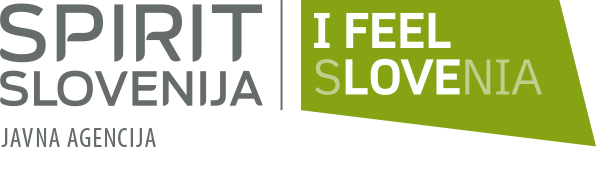 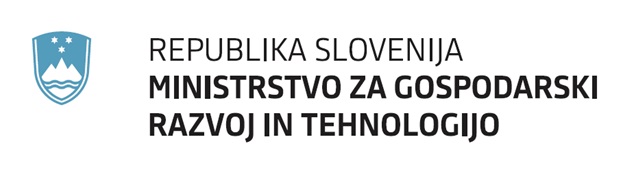 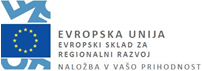 Javni razpis za izbor operacij delno financira Evropska unija, in sicer iz Evropskega sklada za regionalni razvoj (ESRR). Javni razpis za izbor operacij se izvaja v okviru »Operativnega programa za izvajanje Evropske kohezijske politike v obdobju 2014 – 2020«, prednostne osi: »Dinamično in konkurenčno podjetništvo za zeleno gospodarsko rast«; prednostne naložbe:  »Spodbujanje podjetništva, zlasti z enostavnejšim izkoriščanjem novih idej v gospodarstvu in pospeševanjem ustanavljanja novih podjetij, tudi prek podjetniških inkubatorjev«; specifičnega cilja: »Povečanje dodane vrednosti MSP«.Kraj in datumŽigIme in priimek zakonitega zastopnika prijaviteljaPodpis